 國立嘉義大學生物機電學系專題演講活動成果 國立嘉義大學生物機電學系專題演講活動成果 國立嘉義大學生物機電學系專題演講活動成果演講時地108年10月14日  工程館四樓視聽教室108年10月14日  工程館四樓視聽教室演 講 者中正大學機械工程學系 林昆模 助理教授中正大學機械工程學系 林昆模 助理教授演講題目大氣介電質電漿於生物工程之應用與診斷大氣介電質電漿於生物工程之應用與診斷活動剪影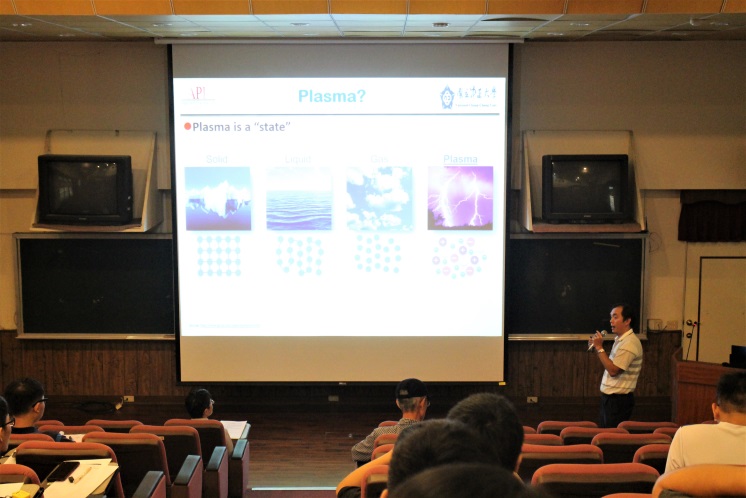 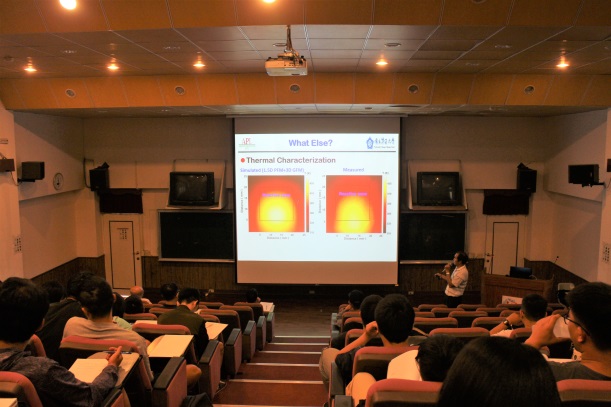 活動剪影林昆模教授解說畫面系上同學聽講畫面活動剪影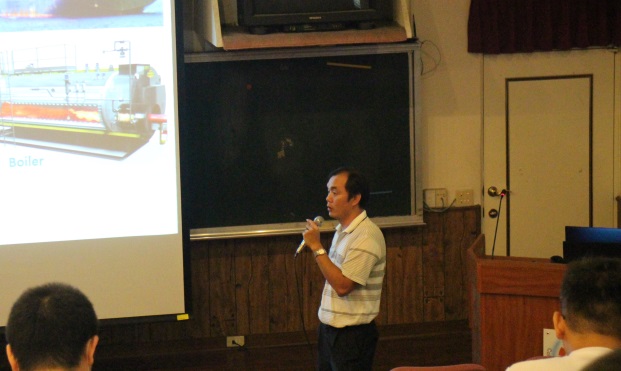 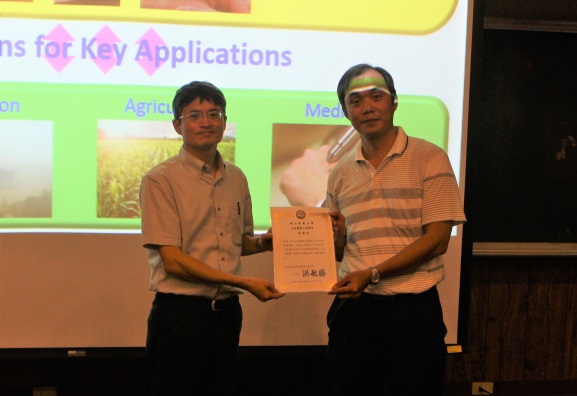 活動剪影林昆模教授演講畫面系主任頒發感謝狀